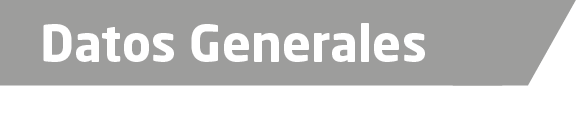 Nombre Gabriela Mercedes Reva HayónGrado de Escolaridad Licenciatura en ContaduríaCédula Profesional (Licenciatura) 2341609Teléfono de Oficina 228-8-41-02-70. Ext. 3520 y 3522Correo Electrónico dgapgjver@veracruz.gob.mxDatos GeneralesFormación Académica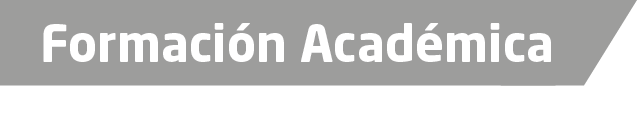 1983-1987Licenciada en Contaduría Pública Egresada de la Universidad Cristóbal Colón.Trayectoria Profesional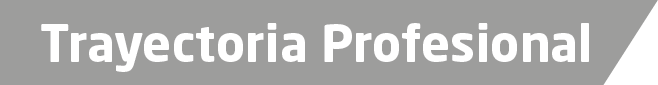 Enero  2014 a Octubre 2016Directora  de Recursos Humanos del Ayuntamiento de Boca del Rio, Veracruz. Enero 2011 a Marzo 2013Regidora Primera del H. Ayuntamiento de Veracruz, Veracruz.Enero 2009 a Marzo 2010.Directora de Ingresos del H. Ayuntamiento de Boca del Rio.A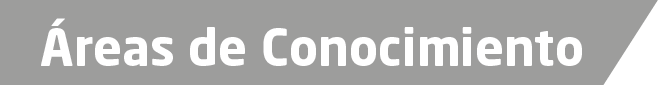 ContaduríaAdministración